MINISTERO DELL’ISTRUZIONE, DELL’UNIVERSITA’ E DELLA RICERCAUFFICIO SCOLASTICO REGIONALE PER IL LAZIO LICEO SCIENTIFICO STATALE“TALETE”Roma 18.02.2020Ai docenti	Agli Alunni Ai Genitorip.c. Al personale ATAp.c. Alla DSGA Sig.ra Paola Leoni Sito webCIRCOLARE N. 306OGGETTO:  correzione date prove di recupero debiti Si avvisano i docenti che, come da delibera del Collegio n. 51/2019, le verifiche per gli studenti con debito formativo si svolgeranno da 2 al 6 marzo, anziché dal 24 al 28 febbraio, come erroneamente riportato nella circolare  278  e nel piano delle attività pubblicato sul sito web.	Si prega pertanto di programmare le verifiche  nel periodo stabilito dal Collegio.	Contestualmente alla pubblicazione della presente circolare, si provvederà alla modifica del calendario riportato sul sito.Il Dirigente ScolasticoProf.  Alberto Cataneo                                                                                                     (Firma autografa sostituita a mezzo stampa                                     ai sensi dell’art.3 comma 2 del d.lgs. n.39/1993)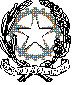 